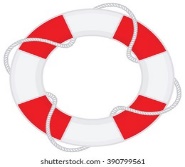 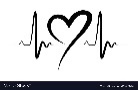 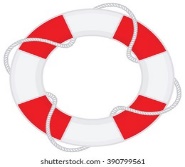 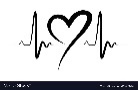 Mentoring and support assistance will be provided for School of Nursing Students.  Sessions will consist of individualized interventions and interactive confidential meetings (in-person or virtual) designed to help you handle the demands of nursing school.  Sessions with Dr. Rapps hopefully will help you work-on, strengthen, and improve any of the following:Employing Time-Management techniques Improving Test Preparation and Test-Taking skillsUtilizing Critical Thinking concepts with particular application to your nursing careerPromoting and developing Coping Skill StrategiesIncorporating techniques to strengthen Resilience Skills and Attitudes Developing skills to better manage Stress, Anxiety, and Depression (referral to university counseling as needed)Creating a comfortable and productive learning environmentConducting open-ended discussions of interested to students in zoom group settings to facilitate nursing school successContact Dr. Rapps at jrapps@sdsu.edu or (858) 229-6405Office:  AH 3132